NoszlopTELEPÜLÉSKÉPI RENDELETMunkaközi anyag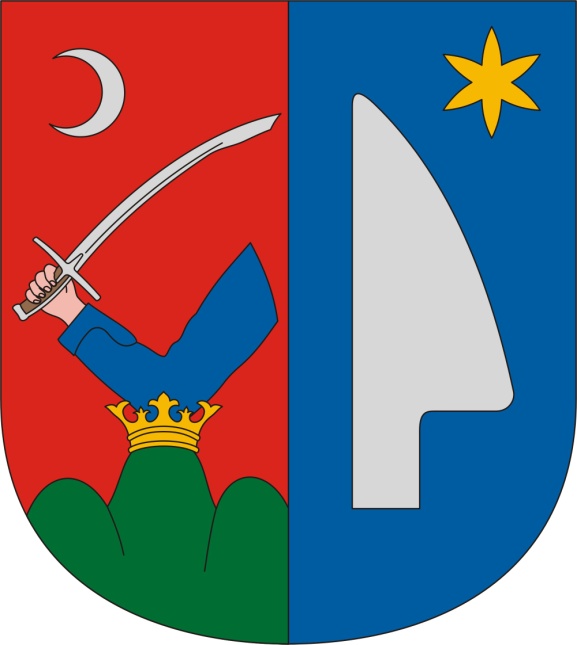 Megbízó:Noszlop Község Önkormányzata Felső Sándor, polgármester Hornyák Attila,főépítész8456 Noszlop, Dózsa Gy. utca 45.Tervező:Völgyzugoly Műhely Kft2083 Solymár, Bimbó utca 20.Tel: 06-1-439-04-90Mobil: 06/70-938-3224, 06/20-913-8575www.vzm.hu, vzm@vzm.hu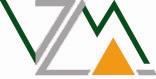 2018. januárVZM 1428/17AláírólapBEVEZETŐA 2017. év számos változást hozott a településfejlesztés és –rendezés területén. 2017. január 1-én hatályba lépett a településfejlesztési koncepcióról, az integrált településfejlesztési stratégiáról és a településrendezési eszközökről, valamint egyes településrendezési sajátos jogintézményekről szóló 314/2012. (XI.8.) Kormányrendelet (a továbbiakban: Eljr.) módosítása, valamint az év folyamán többször módosult a településkép védelméről szóló 2016. évi LXXIV. törvény (a továbbiakban: Tktv.) módosítása. A jogszabályváltozásokkal két új tervműfaj lépett életbe: a településképi arculati kézikönyv (a továbbiakban: TAK), valamint a településképi rendelet (a továbbiakban: TKR).A Tktv. 16.§ (2) bekezdése alapján a helyi önkormányzat képviselő-testületének legkésőbb 2017. december 31. napjáig meg kell alkotnia a TKR-t és a TAK-ot. A készülő TAK és TKR céljaA településképi arculati kézikönyv szemléletformáló célt szolgál, mely a településképi követelményeket alapozza meg. Ebben kell meghatározni a település településkaraktert meghatározó településképi jellemzőit, a településképi szempontból egymástól jól elkülönülő településrészeket arculati jellemzőikkel és értékeikkel, a településkép minőségi formálására vonatkozó javaslatokat, valamint a településképhez illeszkedő építészeti elemeket. A településképi rendelet állapítja meg a helyi építészeti örökség területi és egyedi védelmét, a településképi szempontból meghatározó területeket, valamint a településképi követelményeket. A TKR megalapozására a TAK szolgál. A TKR és a helyi építési szabályzat (a továbbiakban: HÉSZ) mellérendelt viszonyban áll egymással. A két rendelet célja, szerkezete és tartalmi felépítése is eltérő, de a két rendeletnek összhangban kell állnia egymással.A TKR a „Hogyan és milyet lehet építeni?” kérdésre, míg a HÉSZ a „Hová, mit és mekkorát lehet építeni?” kérdésre ad válaszokat.A TKR kizárólag:- a helyi védelmet, a védelem elrendelését és megszüntetését,- a településképi szempontból meghatározó területeket,- a településképi követelményeket,- a településkép-érvényesítési eszközökkel kapcsolatos részletszabályokat, illetve - a településképi önkormányzati támogatási és ösztönző rendszer alkalmazásával kapcsolatos részletszabályokat állapíthatja meg.A TKR tartalmi elemei nem kötelezően meghatározandó elemek, ezért a TKR megalkotása előtt meghatározandó, hogy mi az elérni kívánt cél, és a szabályozási elemek alkalmazásához milyen eszközök állnak az önkormányzat rendelkezésére.A településen jelenleg is hatályos rendeletek településképi szabályozásra vonatkozó előírásait a TKR megalkotása során figyelembe kell venni, annál is inkább, mert a TKR elfogadásával egy időben ezen rendeleteket, illetve a HÉSZ vonatkozó tartalmi elemeit hatályon kívül kell helyezni. Ezek a rendelkezések azonban nem emelhetők át automatikusan a TKR-be, mivel a vonatkozó országos keretszabályokban változások történtek, így a jogfolytonosság biztosítása mellett a magasabb szintű jogszabályi követelményeknek való megfelelésről is gondoskodni szükséges.Jelen dokumentáció a TKR anyaga, amit az Önkormányzat megkap véleményezés céljából.NOSZLOP KÖZSÉG ÖNKORMÁNYZAT KÉPVISELŐ-TESTÜLETÉNEK …/2017. (… …) ÖNKORMÁNYZATI RENDELETE A TELEPÜLÉSKÉP VÉDELMÉRŐLNoszlop Község Önkormányzat Képviselő-testülete a településkép védelméről szóló 2016. évi LXXIV. törvény 12. § (2) bekezdésében kapott felhatalmazás alapján, a Magyarország helyi önkormányzatairól szóló 2011. évi CLXXXIX. törvény 23. § (5) bekezdés 5. pontjában és az épített környezet alakításáról és védelméről szóló 1997. évi LXXVIII. törvény 57. § (2)-(3) bekezdésében meghatározott feladatkörében eljárva a következőket rendeli el:FEJEZETBevezető rendelkezésekA rendelet célja és hatálya  (1) E rendelet célja Noszlop Község sajátos településképének társadalmi bevonás és konszenzus által történő védelme és alakítása:a helyi építészeti örökség területi és egyedi védelem (a továbbiakban: helyi védelem) meghatározásával, a védetté nyilvánítás és a védelem megszüntetésének szabályozásával;településképi szempontból meghatározó területek meghatározásával;településképi követelmények meghatározásával;településkép-érvényesítési eszközök szabályozásával,településképi önkormányzati támogatási és ösztönző rendszer alkalmazásával.E rendelet mellékletei: melléklet: Településképi szempontból meghatározó területek, s a település védett értékeimelléklet: Helyi egyedi védelemmelléklet: Kérelem településképi bejelentési eljáráshozmelléklet: Emlékeztető településképi szakmai konzultációrólmelléklet: Telepítésre nem javasolt növények listájaÉrtelmező rendelkezések(1) E rendelet alkalmazása során:Cégtábla: a vállalkozási tevékenységet folytató ingatlanon elhelyezett cégér, címtábla, cégfelirat, címfelirat, amely a vállalkozás nevét és székhelyét, logóját vagy egyéb adatait tartalmazza.Üvegezett világító reklámtábla: függőleges elhelyezésű üvegezett berendezés, amely legfeljebb 2 m2 reklámközzétételre alkalmas felülettel rendelkezik.Egyéb grafikai elem: A vállalkozással kapcsolatos egyéb információ, adatközlés, ábra, felirat. Galérianövényzet: vízfolyásokat kísérő természetes növénytársulás.Háromszintes növényállomány: cserje- és faszintet is tartalmazó növénytársulás.Helyi védett épület (H1): helyi egyedi védelem alatt álló olyan épület, építmény, amely a hagyományos településkép megőrzése érdekében, továbbá építészeti, településtörténeti, helytörténeti, régészeti, művészeti vagy ipartörténeti szempontból jelentős alkotás. Helyi védett műtárgy, műalkotás (H2): helyi egyedi védelem alatt álló műtárgy, műalkotás amely a hagyományos településkép megőrzése érdekében, továbbá építészeti, településtörténeti, helytörténeti, régészeti, művészeti vagy ipartörténeti szempontból jelentős alkotás, jellemzően emlékmű, szobor, síremlék (sírkő), kereszt, kút, dombormű, kerítés, kapuzat.Közterületi eligazodást segítő, tájékoztató tábla: közérdekű információt nyújtó olyan közterületi jelzés, amelynek funkciója idegenforgalmi eligazítás, közösségi közlekedési szolgáltatásról tájékoztatás, vagy egyéb közérdekű tájékoztatás;Molinó: olyan,  nem merev anyagból készült hordozófelületű hirdetmény, amely falra vagy más felületre, vagy két felület között van kifeszítve oly módon, hogy az nem képezi valamely építmény homlokzatának tervezett és engedélyezett részét.Önkormányzati faliújság: az önkormányzat által a lakosság tájékoztatása céljából létesített és fenntartott, elsődlegesen az önkormányzat testületei, szervei, tisztségviselői tevékenységéről a lakosságot tájékoztató berendezés, mely az önkormányzat működését szolgáló épületek homlokzatán kerül elhelyezésre és mely a közérdekű tájékoztatási célt meghaladóan reklámok közzétételére is szolgálhat;Önkormányzati hirdetőtábla: az önkormányzat által a lakosság tájékoztatása céljából létesített és fenntartott, elsődlegesen a település élete szempontjából jelentős információk, közlemények, tájékoztatások, így különösen a település életének jelentős eseményeivel kapcsolatos információk közzétételére szolgáló, közterületen elhelyezett tábla, mely a közérdekű tájékoztatási célt meghaladóan reklámok közzétételére is szolgálhat;Tömör kerítés: az a kerítés, amelynek a közterület felőli merőleges vetületének összes felületének kevesebb, mint 50%-ban átlátható. Az összes felület a lábazatot is tartalmazza.Zöldsáv: az a növényültetésre alkalmas sáv, amely legalább 1,0 m szélességű, alkalmas utcaszakaszonként a 8,0 m-enkénti tőtávolsággal ültetendő fasor elhelyezésére.FEJEZETA helyi VÉDELEMA helyi védelem alá helyezésnek és a helyi védelem megszűnésének szabályai (1) A helyi védelem alá helyezési vagy annak megszüntetése iránti eljárást bármely természetes személy, jogi személy vagy jogi személyiséggel nem rendelkező szervezet kezdeményezheti írásban.A helyi védelem alá helyezést kezdeményező javaslatnak tartalmaznia kell: a helyi védelemre javasolt építészeti örökség megnevezését, egyedi védelem esetén a címét és helyrajzi számát, területi védelem esetén a terület térképi lehatárolását a helyrajzi számok megjelölésével,a helyi védelem alá helyezés kezdeményezésének indoklását,  a kezdeményező megnevezését, lakcímét vagy székhelyét, egyéb elérhetőségét,A helyi védelem megszüntetésére vonatkozó kezdeményezésnek tartalmaznia kell: a helyi védett érték megnevezését, egyedi védelem esetén címét és helyrajzi számát, területi védelem esetén a terület lehatárolását a helyrajzi számok megjelölésével,a helyi védelem megszüntetésére irányuló kezdeményezés indokolását, a kezdeményező megnevezését, lakcímét vagy székhelyét, egyéb elérhetőségeit,Amennyiben a helyi védelem alá helyezést vagy annak megszüntetését kezdeményező javaslat nem tartalmazza a jelen rendeletben meghatározott kellékeket, a polgármester a kezdeményezőt 15 naptári napos határidővel hiánypótlásra hívja fel. Amennyiben a hiánypótlási felhívás eredménytelenül eltelik a polgármester a javaslatot érdemi vizsgálat nélkül elutasítja. A polgármester intézkedhet az értékvizsgálat kiegészítéséről, vagy önálló értékvizsgálat készítéséről.A helyi védelem alá helyezési vagy a helyi védelem megszüntetése iránti eljárásban érdekeltnek kell tekinteni: a javaslattal érintett földrészlet, ingatlan tulajdonosát, haszonélvezőt,műalkotás esetén az alkotót vagy a szerzői jog jogosultját, a kezdeményezőt. A helyi védelem alá helyezés vagy a helyi védelem megszüntetése iránti eljárás kezdeményezéséről, az értékvizsgálat vagy szakvélemény közzétételével egyidejűleg, az önkormányzat honlapján 15 napon belül tájékoztatást kell közzétenni, továbbá helyi egyedi védelemre irányuló kezdeményezés esetén írásban értesíteni kell az 3.§ (8) bekezdés szerinti érdekelteket.A kezdeményezéssel kapcsolatban az érdekeltek: egyedi védelem esetén az értesítés átvételét, területi védelem esetén a hirdetmény közzétételétkövető 15 napon belül írásban észrevételt tehetnek. A helyi védelem alá helyezésről vagy a helyi védelem megszüntetéséről a képviselő-testület:  a helyi védelem alá helyezés elrendelését vagy megszüntetését megalapozó értékvizsgálat vagy szakvélemény ésaz 3.§ (8) bekezdésben meghatározott érdekeltek észrevételeinek figyelembe vételével dönt. A helyi védelem alá helyezéssel vagy a helyi védelem megszüntetésével kapcsolatos képviselő-testületi döntésről írásban értesíteni kell az 3. § (8) bekezdés szerinti érdekelteket.A helyi védelem alá helyezést, illetve a helyi védelem törlését elrendelő önkormányzati döntés hatályba lépésétől számított 15 napon belül a jegyző kezdeményezi az ingatlanügyi hatóságnál a védelem jogi jellegként való feljegyzését, vagy a védelem ingatlan-nyilvántartásból való törlését.Ha egy helyi védelem alatt álló érték országos védelem alá kerül a helyi védelem megszűnik.A helyi védett értékek megjelöléseAz Önkormányzat a helyi egyedi védelem alatt álló értéket - annak értékeit nem sértő módon, de a közterületről jól láthatóan – az e célra rendszeresített, egységes táblával megjelölheti.A helyi védelem alatt álló értékek nyilvántartásaA helyi védelem alá helyezett értékek nyilvántartásának vezetéséről a jegyző a külön jogszabályban foglaltak szerint gondoskodik. A helyi egyedi védelemmel kapcsolatos szabályok(1) Helyi egyedi védelem alatt állnak a 2. mellékletben meghatározott értékek.A helyi egyedi védelem alatt álló érték karbantartása, állapotának megóvása a tulajdonos kötelezettsége.A helyi egyedi védelem alatt álló érték megfelelő fenntartását és megőrzését megfelelő használattal kell biztosítani.Helyi egyedi védelem alatt álló érték nem bontható le.Helyi védelem alatt álló műtárgyak, műalkotások közül a kereszt, szobor, emlékmű áthelyezhető.  (1) A helyi egyedi védelem alatt álló építmények eredeti külső megjelenését:egészének és részleteinek külső geometriai formáit, azok rész és befoglaló méreteit,eredeti anyaghatását egészében és részleteiben,ha ismert eredeti színhatását, ha nem ismert a feltételezhetően hasonló színhatásátmeg kell őrizni és helyre kell állítani.Ha a helyi védett építmény egy részét vagy részletét korábban az eredetitől eltérő megjelenésűvé alakították át, az építmény egészére vagy lehatárolható – az átalakított részt is magában foglaló – részegységére kiterjedő felújítás során azt az eredeti állapotnak megfelelően, vagy ahhoz közelítően kell helyreállítani.FEJEZETA TELEPÜLÉSKÉPi SZEMPONTBÓL MEGHATÁROZÓ TERÜLETEKA településképi szempontból meghatározó területek megállapítása(1) Noszlop község területén - az arculati kézikönyvben eltérő karakterű területként megállapított - településképi szempontból meghatározó területek (a továbbiakban: MT), lehatárolását az 1. melléklet tartalmazza, amelyek az alábbiak:Településközpont, szolgáltató területekFalusias jellegű lakóterületekKertvárosias jellegű lakóterületGazdasági területekSzőlőhegyTermészetközeli és gazdálkodási területek.Az MT területéhez tartozik a szomszédos közterület felező vonaláig tartozó terület is.A településképi szempontból meghatározó területek szabályai(1) A helyi védett értékre előírt településképi követelmények és a védett érték elhelyezkedése szerinti MT-re vonatkozó településképi követelmények együttesen alkalmazandók. Ellentmondás esetén a helyi védett értékre előírt településképi követelményeket kell figyelembe venni.Az általános településképi követelmények az összes MT-re vonatkoznak – amennyiben az MT előírásai másképp nem rendelkeznek.FEJEZET A TELEPÜLÉSKÉPI KÖVETELMÉNYEKA helyi védett értékekre vonatkozó egyedi építészeti követelmények (1) A helyi védett épületen (H1) állagmegóvási munkák végzése, felújítás, helyreállítás, korszerűsítés, tetőtérbeépítés, bővítés során az eredeti épület anyaghasználatát, léptékét és formavilágát használó, vagy ahhoz illeszkedő építészeti megoldások alkalmazhatók.Helyi védett épületen (H1) történő állagmegóvási munka végzésénél, felújításnál, helyreállításnál, korszerűsítésnél, tetőtérbeépítésnél, bővítésnélaz épület jellegzetes tömegét, tömegkapcsolatait eredeti formában és arányban kell fenntartani, bővítés esetén a meglévő és új épülettömegek arányai, formái és anyaghasználatai illeszkedjenek egymáshoz,az épületnek a közterületről látható homlokzatán meg kell tartani, illetve szükség esetén az eredeti állapotnak megfelelően vissza kell állítani:a homlokzat felületképzését;a homlokzat díszítő elemeit;a nyílászárók formáját, azok jellegzetes szerkezetét, az ablakok osztását;a tornácok kialakítását;a lábazatot, a lábazati párkányt.Helyi védett műtárgyak, műalkotások (H2) felújítása során az eredeti anyaghasználatot és formai elemeket kell továbbra is alkalmazni.A településképi szempontból meghatározó területekre vonatkozó területi építészeti követelményekA HÉSZ készítése során az alábbi területi építészeti követelményeket kell figyelembe venni: az utcafronti kerítés magassága legfeljebb 1,8 m lehet, a sportpályát határoló labdafogó háló, kerítés kivételével. A településképi szempontból meghatározó területekre vonatkozó egyedi építészeti követelményekAnyaghasználatra (színre) vonatkozó követelmény(1) Az épületek vakolt, színezett homlokzati falfelületének színezésénél csak a fehér, a világos földszínek, illetve természetes építőanyagok esetén azok természetes színei alkalmazhatók. Faburkolatú felület, látszó faszerkezet az épületeken csak másodlagos szerkezetként jelenhet meg. Faburkolat, faszerkezetek esetén az (1) bekezdésben említett színek mellett az ehhez illeszkedő színek is alkalmazhatók.Műanyag hullámlemez, alumínium trapézlemez tetőhéjalásként, épületburkolatként nem alkalmazható.Csak egymással harmonikus egységet alkotó, azonos színcsaládba tartozó színek alkalmazhatók egy épületen.Közterületek felől az épületek homlokzatait részlegesen színezéssel ellátni nem lehet, kivéve, ha az épület homlokzati struktúrája, tagozódása ezt lehetővé teszi.Tetőhéjalásként csak a natúr égetett agyagszín, vörös, bordó, barna, világosszürke szín árnyalatai alkalmazhatók– amennyiben az MT-re vonatkozó előírás másként nem rendelkezik. Gazdasági területek MT-n az épületeken tetőhéjalásként, épületburkolatként minőségi táblás és elemes fémlemez fedés is alkalmazható.Kerítés anyaghasználatára, színére vonatkozó egyedi építészeti követelmény (1) Az MT-k területén a kerítés anyaga és színe illeszkedjen a főépülethez.Településközpont, szolgáltató területek MT-n meglévő tömör kerítés megőrzendő;elhelyezhető vakolt felületű tömör kerítés;a tömör kerítést, kapupillért beton fedkő vagy égetett cserép fedheti.Falusias jellegű lakóterület MT-n meglévő tömör kerítés megőrzendő;elhelyezhető vakolt felületű tömör kerítés;a tömör kerítést, kapupillért beton fedkő vagy égetett cserép fedheti.Szőlőhegy MT-n kizárólag drótfonatos kerítés, vadvédelmi háló helyezhető el.Természetközeli és gazdálkodási területek MT-n kizárólag drótfonatos kerítés, vadvédelmi háló helyezhető el.Tömegformálásra vonatkozó követelmény (1) Az MT-ken –Gazdasági területek MT, Meggyeserdő MT, Természetközeli és gazdálkodási területek MT, Társasházak MT kivételével - csak magastetős épület építhető. Az összes tetőfelület vízszintes síkra vetített területének legfeljebb 20%-án kialakítható alacsonyabb hajlásszögű tető is.Új zártsorú beépítésű épület tetőhajlásszöge csak a szomszédos, csatlakozó épületek tetőhajlásszögével megegyező, vagy ha azok eltérőek, akkor a szomszédos épületek tetőhajlásszögéhez illeszkedő módon alakítható ki úgy, hogy az új tető tömege csökkentse a szomszédos épületek takaratlan tűzfalait.Ikres beépítés esetén a csatlakozó épület tetőkialakítása, tetőhajlásszöge a közterület felől illeszkedő legyen. A melléképület tetőhajlásszöge illeszkedjen a főépület tetőszerkezetének jellemző hajlásszögéhez.Településközpont MT-n 30-45° közötti tetőhajlásszögű magastetős épület helyezhető el;közterület felől látható tetőfelépítmény, tetősíkból kiemelkedő tetőablak újonnan nem alkalmazható.Falusias jellegű lakóterület MT-n 37-45° közötti tetőhajlásszögű magastetős épület helyezhető el;az összes tetőfelület vízszintes síkra vetített területének legfeljebb 20%-án kialakítható alacsonyabb hajlásszögű tető is;a meglévő tornácok megtartandók, oldalai a homlokzati síktól mért 5,0 méterig nem falazhatók be.Kertvárosias jellegű lakóterület MT-n 30-45° közötti tetőhajlásszögű magastetős épület helyezhető el. Az összes tetőfelület vízszintes síkra vetített területének legfeljebb 20%-án kialakítható alacsonyabb hajlásszögű tető is.Szőlőhegy MT-n 30-45° közötti tetőhajlásszögű magastető helyezhető el;erkély, tetőtéri terasz nem építhető;a közterület felé néző homlokzaton garázskapu nem létesíthető.Homlokzatkialakításra vonatkozó követelmény(1) Településközpont, szolgáltató területek MT-n a hagyományos építészeti elemek, homlokzati tagozatok, díszek megőrzendők;épületfelújításkor az eredeti épület karakteréhez illeszkedő típusú nyílászárók megőrzendők;közterület felé néző homlokzaton garázskapu nem létesíthető.Falusias jellegű lakóterület MT-n a hagyományos építészeti elemek, homlokzati tagozatok, díszek megőrzendők;épületfelújításkor az eredeti épület karakteréhez illeszkedő típusú nyílászárók megőrzendők;közterület felé néző homlokzaton garázskapu nem létesíthető.Egyéb műszaki berendezésekre vonatkozó településképi követelmények (1) Az épületek közterület felőli homlokzatán (beleértve a homlokzati tetőfelületet is) -  Gazdasági terület MT kivételével - szerelt égéstermék-elvezetőt, parabolaantennát, légkondicionáló berendezés kültéri egységét és kivezetését (kifolyó), valamint egyéb technikai berendezést – a riasztó kültéri egységét kivéve – elhelyezni nem lehet.Napenergiát hasznosító berendezés (napkollektor, napelem) – tetőfelületre történő telepítésnél – magastető esetén –a tetősíktól legfeljebb 10°-kal térhet el közterületről látható tető esetén vagy védett természeti területen. Településközpont, szolgáltató területek MT-n új villamosenergia ingatlan-bekötést földalatti csatlakozással kell kiépíteni akkor is, ha a közhálózat oszlopsoron halad;közterületről látható tetőn napenergiát hasznosító berendezés (napkollektor, napelem) nem helyezhető elFalusias jellegű lakóterületek MT-n új villamosenergia ingatlan-bekötést földalatti csatlakozással kell kiépíteni akkor is, ha a közhálózat oszlopsoron halad;közterületről látható tetőn napenergiát hasznosító berendezés (napkollektor, napelem) nem helyezhető elKertvárosias jellegű lakóterületek MT-n új villamosenergia ingatlan-bekötést földalatti csatlakozással kell kiépíteni akkor is, ha a közhálózat oszlopsoron halad.Zöldfelületek kialakítási módjára vonatkozó követelmény(1) Új épület elhelyezése csak úgy megengedett, ha a tömbbelsőben egybefüggő zöldfelület alakul ki a szomszédos telkekkel közösen.A 10 gépjárműnél nagyobb befogadóképességű felszíni várakozó-(parkoló) helyet fásítani kell. A parkoló felületek árnyékolását biztosító fásítását minden megkezdett 4 db várakozó-(parkoló) hely után 1 db, nagy lombkoronát nevelő, környezettűrő, túlkoros, allergén pollent nem termelő lombos fa telepítésével kell megoldani.A közterületekre vonatkozó egyedi építészeti követelmények (1)A közterületeken nem telepíthető a 3. melléklet szerinti növényfajok. A gyorsan öregedő, könnyen törő, szemetelő, illetve allergiakeltő fafajok telepítése a település területén tilos.Meglévő, kiegészítendő fasor egyedeinek pótlása, kiegészítése csak a meglévő fafajjal azonos fajjal lehetséges.Tervezett, új fasor létesítésekor egy-egy utcaszakaszon azonos fafaj ültetendő. A fasor létesítéséhez fánként legalább 4,0 m2-nyi burkolatlan vagy vízáteresztő burkolatú felületet vagy zöldsávot kell kialakítani és fenntartani. Közutak fásítása csak előnevelt, többször iskolázott egyedekkel létesíthető.Új út építése, vagy egy utcaszakasz átépítése során legalább az egyik oldalon – ha a műszaki feltételek lehetővé teszik – fasor, vagy egyéb növényzet telepítendő, a közlekedés biztonságának figyelembe vételével.A 10 gépjárműnél nagyobb befogadóképességű felszíni várakozó-(parkoló) helyet fásítani kell. A parkoló felületek árnyékolását biztosító fásítását minden megkezdett 4 db várakozó-(parkoló) hely után 1 db, nagy lombkoronát nevelő, környezettűrő, túlkoros, allergén pollent nem termelő lombos fa telepítésével kell megoldani.A természeti értékekre vonatkozó településképi követelmények(1) A település területén található a Natura 2000 területeket, az országos ökológiai hálózat övezeteibe tartozó területeket és a tájképvédelmi szempontból kiemelten kezelendő terület övezetbe tartozó területeket, az egyedi tájértékeket (a továbbiakban: természeti és természetközeli területek és értékek) az 1. melléklet tartalmazza A természeti és természetközeli területek és értékek megőrzendők, megóvását biztosítani kell, ennek érdekébena meglévő tájhasználathoz igazodó természet- és környezetkímélő területhasználat folytatható;az érintett ingatlanok művelési ága csak indokolt esetben, elsősorban a jobb környezeti állapot elérése érdekében változtatható meg;a térségi jelentőségű tájképvédelmi terület övezetében új épület elhelyezésénél a tájba illeszkedés látványtervvel igazolandó;az egyedi tájértékek a helyszínen megőrzendők;a galérianövényzet megőrzendő;külterületen a fasorokba, erdősávokba csak tájhonos, a területre jellemző, lombhullató fafajok telepítendők.A cégtáblákra és egyéb grafikai elemekre vonatkozó egyedi építészeti követelmények (1) Vállalkozásonként 1 db cégtábla helyezhető el az épület homlokzatán, vagy a kerítésen. A cégtábla mellett egyéb grafikai elem is elhelyezhető úgy, hogy ezek együttes mérete nem haladhatja meg a 2 m2.Az elhelyezett cégtáblák és egyéb grafikai elemek az elhelyezési magasság, a betűnagyság és a színvilág tekintetében egymáshoz illeszkedően alakítandók ki, figyelembe véve az épület homlokzati architektúráját.Új épület elhelyezésénél, meglévő épület átalakításánál, funkcióváltásánál, homlokzati felújításánál a cégtáblák, egyéb grafikai elemek elhelyezését a homlokzattal együtt kell kialakítani. Cégtábla, egyéb grafikai elem még részben sem takarhatja az épület, épületegyüttes nyílászáró szerkezetét, párkányát, korlátját és egyéb meghatározó építészeti elemét.Villogó, zavaró fényű cégtábla, egyéb grafikai elem nem helyezhető el.A reklámhordozókra vonatkozó településképi követelmények (1) Reklámhordozók elhelyezése a hagyományosan kialakult településképet nem változtathatja meg hátrányosan.E rendelet 1. mellékletében lehatárolt:műemlék területen, a műemléki környezet területén,régészeti érdekű területen és régészeti lelőhely területen,természeti és természetközeli területeken és értékeken,nem tehető közzé reklám, illetve nem helyezhető el reklámhordozó, reklámhordozót tartó berendezés. Reklámhordozó az épületek utcai homlokzatán - építési reklámháló kivételével - nem helyezhető el.A település területén az építési tevékenység idejének végzése alatt építési reklámháló kihelyezése megengedett, amennyiben az építésinapló-bejegyzés igazolja a tevékenység megkezdését.Az utcabútorok közül reklám célra kizárólag az utasváró, a közművelődési hirdetőoszlop és az információs vagy más célú berendezések használhatók.Információs vagy más célú berendezésnek minősüla közérdeket alapvetően szolgálókerékpártárolóhulladéktároló, -gyűjtőpadtelefonfülke,amelyen reklámhordozó elhelyezhető.a közérdeket a – hirdetőfelületének legalább egyharmadán közzétett – közérdekű információval szolgálómegállító táblaönkormányzati hirdetőtábla, önkormányzati faliújságközterületi eligazodást segítő, tájékoztató tábla,amelyen reklám a hirdetőfelület legfeljebb 2/3-án helyezhető el. A település területén reklámcélokat nem szolgáló utcabútorok elhelyezése nem korlátozott.Az Önkormányzati hirdetőtábla és az Önkormányzati faliújság az alábbi gazdasági reklámnak nem minősülő közérdekű információ közlésére létesíthető területi korlát nélkül:az önkormányzat működés körébe tartozó információk;a település szempontjából jelentős eseményekkel kapcsolatos információk;a településen elérhető szolgáltatásokkal, ügyintézési lehetőségekkel kapcsolatos tájékoztatás nyújtása;idegenforgalmi és közlekedési információk;a társadalom egészét vagy széles rétegeit érintő információkA buszmegálló építményen üvegezett világító reklámtábla nem helyezhető el.A település szempontjából jelentős eseményről való tájékoztatás érdekében – az esemény előtt és annak időtartama alatt – időszakosan, de legfeljebb összesen 12 hétig molinó, plakát, egyéb hirdetés elhelyezhető.(1) Reklámhordozók elhelyezése a hagyományosan kialakult településképet nem változtathatja meg hátrányosan.Reklámhordozó megvilágítása céljából kizárólag 80 lumen/Watt mértéket meghaladó hatékonyságú, statikus meleg fehér színű fényforrások használhatók.Közterület fölé nyúló árnyékoló berendezésen reklám, reklámhordozó nem helyezhető el. Az egyes sajátos építmények, műtárgyak elhelyezésére vonatkozó településképi követelmények(1) Nem helyezhető el új felszíni energiaellátási és elektronikus hírközlési sajátos építmény, műtárgye rendelet 1. mellékletében lehatárolt:műemlék területen, a műemléki környezet területén,régészeti érdekű területen és régészeti lelőhely területen,természeti és természetközeli területeken és értékeken,közparkokban, közkertekben, játszótereken,temetők területén.Új energiaellátási és elektronikus hírközlés hálózat létesítése, illetve meglévő kiváltása kizárólag földkábeles formában történhete rendelet 1. mellékletében lehatárolt:műemlék területen, a műemléki környezet területén,régészeti érdekű területen és régészeti lelőhely területen,természeti és természetközeli területeken és értékeken,Településközpont, szolgáltató területek MT-n,Falusias jellegű lakóterületek MT-n,Kertvárosias jellegű lakóterület MT-nközparkokban, közkertekben, játszótereken,temetők területén,Föld felett vezetett villamosenergia, elektronikus hírközlési hálózatok esetén - villamosenergia és/vagy közvilágítási hálózati rekonstrukció során a vezetékeket a meglévő oszlopsorra illetve közös tartóoszlopra kell fektetni. Közös oszlopsorra való telepítés bármilyen akadályoztatása esetén az építendő hálózat csak földalatti elhelyezéssel kivitelezhető.Meglevő oszloptranszformátor rekonstrukciója, új oszloptranszformátor nem létesíthető semmilyen formában. (1) Önálló tartószerkezetre telepített antenna nem helyezhető ele rendelet 1. mellékletében lehatárolt:műemlék területen, a műemléki környezet területén,régészeti érdekű területen és régészeti lelőhely területen,természeti és természetközeli területeken és értékeken,Településközpont, szolgáltató területek MT-n,Falusias jellegű lakóterületek MT-n,közparkokban, közkertekben, játszótereken,temetők területén.oktatási, egészségügyi, szociális létesítmények telkén, valamint ezek telekhatárától mért 150 méteren belül.Önálló tartószerkezetre telepített antenna – a tartószerkezettel együtt – nem lehet magasabb, mint az építési övezetben, övezetben megengedett legnagyobb épületmagasság értékének kétszerese, de legfeljebb20,0 méter a b) pontba nem tartozó területek kivételével,12,0 méter lakóterületen.Beépítésre nem szánt területen antennát csak a közúti közlekedési célú területfelhasználási egység (KÖu) határától számított, az antenna magasságának legalább másfélszeres távolságára lehet telepíteni.Építményekre helyezhető elektronikus hírközlési antenna nem helyezhető ele rendelet 1. mellékletében lehatárolt:műemlék területen, a műemléki környezet területén,természeti és természetközeli területeken és értékeken,helyi jelentőségű természetvédelmi területen,helyi védett értéken,közparkokban, közkertekben, játszótereken,temetők területén.oktatási, egészségügyi, szociális létesítmények telkén, valamint ezek telekhatárától mért 150 méteren belül.Építményekre helyezhető elektronikus hírközlési antenna csak takartan vagy a közterületről nem látható helyen helyezhető el az (4) bekezdésbe nem lehatárolt területenTelepülésközpont, szolgáltató területek MT-n,Falusias jellegű lakóterületeken.Építményekre helyezhető elektronikus hírközlései antenna az épület - épületmagasság számításánál figyelembe veendő - legmagasabb pontját legfeljebb 6,0 méterrel haladhatja meg.FEJEZET A kötelező szakmai konzultációA kötelező szakmai konzultáció esetei(1) A szakmai konzultáció szóban történik.A szakmai konzultáció az önkormányzat hivatalos helyiségében vagy kérésre, a polgármester döntése alapján a helyszínen is lefolytatható.A szakmai konzultációról készített emlékeztetőt a részt vevők megkapják, és az önkormányzat nyilvántartásba veszi.FEJEZET A településképi bejelentési eljárásA településképi bejelentési eljárás esetei(1) Településképi bejelentési eljárást kell lefolytatni minden közterületről, közforgalom által használt területről vagy közforgalom céljára átadott magánterületről látható, építésügyi hatósági engedélyhez nem kötött építési tevékenység megkezdése előtt, - amennyiben az építtető nem a helyi Önkormányzat - az alábbi esetekben:Építési engedéllyel építhető építmény homlokzatának megváltoztatása esetében, ha az építési tevékenység az építmény tartószerkezeti rendszerét, alapozását nem érinti;Meglévő építmény utólagos hőszigetelése, homlokzati nyílászáró áthidalóját nem érintő, de méretét tekintve a meglévőtől eltérő cseréje esetén, a homlokzatfelület színezése esetén;Új, önálló, homlokzati falhoz rögzített vagy szabadon álló égéstermék-elvezető kémény építése esetén, melynek magassága nagyobb, mint 4,0 m, de 6,0 m-t nem haladja meg;Épületben az önálló rendeltetési egységek számának változtatása.Nettó 20,0 m2 alapterületet az építési tevékenységet követően sem meghaladó méretű kereskedelmi, szolgáltató, illetve vendéglátó rendeltetésű épület építése, bővítése esetén;Nettó 100 m3 térfogatot és 4,5 m gerincmagasságot az építési tevékenységet követően sem meghaladó méretű, de legalább 20 m2 alapterületet, vagy 3,5 m épületmagasságot elérő, nem emberi tartózkodásra szolgáló építmény építése, bővítése, átalakítása, felújítása esetén;Szobor, emlékmű, kereszt, emlékjel építése, elhelyezése esetén, ha annak a talapzatával együtt mért magassága nem haladja meg a 6,0 m-t;Emlékfal építése esetén, amelynek talapzatával együtt mért magassága nem haladja meg a 3,0 m-t;Park, játszótér, sportpálya megfelelőségi igazolással – vagy 2013. július 1-je után gyártott szerkezetek esetében teljesítménynyilatkozattal – rendelkező műtárgyainak építése, egyéb építési tevékenység végzése esetén;Megfelelőség-igazolással – vagy 2013. július 1-je után gyártott szerkezetek esetében teljesítménynyilatkozattal – rendelkező építményszerkezetű és legfeljebb 180 napig fennállórendezvényeket kiszolgáló színpad, színpadi tető, lelátó, mutatványos, szórakoztató, vendéglátó, kereskedelmi, valamint előadás tartására szolgáló építmény,kiállítási vagy elsősegélyt nyújtó építmény,levegővel felfújt vagy feszített fedések (sátorszerkezetek),ideiglenes fedett lovarda,legfeljebb 50 fő egyidejű tartózkodására alkalmas – az Országos Tűzvédelmi Szabályzat szerinti – állvány jellegű építményépítése estén;Növénytermesztésre szolgáló üvegház vagy fóliasátor építése, bővítése, megváltoztatása esetén, ha alapterülete meghaladja a 20 m2-t, de nem éri el az  50 m2-t ;Meglévő épület homlokzatához illesztett előtető, védőtető, ernyőszerkezet építése, meglévő felújítása, helyreállítása, átalakítása, korszerűsítése, bővítése, megváltoztatása esetén;6,0 m vagy annál kisebb magasságú, illetve a 60 m3 vagy annál kisebb térfogatú siló, ömlesztettanyag-tároló, nem veszélyes folyadékok tárolója, nem veszélyes anyagot tartalmazó, nyomástartó edénynek nem minősülő, föld feletti tartály, tároló elhelyezéséhez szükséges építmény építése, meglévő építmény bővítése esetén;A magánhasználatú kerti víz-, fürdőmedence, kerti tó építése esetén;A telek természetes terepszintjének építési tevékenységgel összefüggő, 1,0 m-nél nem nagyobb de legalább 0,5 m-t elérő, mértékű, végleges jellegű megváltoztatása esetén;Támfal építése, bővítése, meglévő felújítása, helyreállítása, átalakítása, korszerűsítése, megváltoztatása esetén, amelynek mérete az építési tevékenységgel eléri a 1,0 m-t, de nem haladja meg a rendezett alsó terepszinttől számított 1,5 m magasságot;Kerítés, kerti építmény, húsfüstölő építése esetén;Napenergia-kollektor, szellőző-, klímaberendezés, áru- és pénzautomata létesítése esetén, Építménynek minősülő szelektív és háztartási célú hulladékgyűjtő, tároló elhelyezése esetén;Cégtábla és egyéb grafikai elemek elhelyezése esetén.Településképi bejelentési eljárást kell lefolytatni meglévő építmények rendeltetésének – részleges vagy teljes – megváltoztatása esetén, amennyiben az új rendeltetés szerinti területhasználat:telepengedélyezési eljárás lefolytatását teszi szükségessé,a korábbi rendeltetéshez képestkörnyezetvédelmi (elsősorban zaj- és légszennyezési) szempontból kedvezőtlenebb helyzetet teremthet,jelentősen megváltoztatja az ingatlanon belüli gépkocsiforgalmat, illetvea jogszabályi előírásoknak megfelelően többlet parkolóhely és/vagy rakodóhely kialakítását teszi szükségessé,érinti a közterület kialakítását, illetve a közterületen lévő berendezéseket vagy növényzetet, valamint haérinti a kapcsolódó közterület közúti vagy gyalogos, illetve kerékpáros forgalmát, azok biztonságát veszélyeztetheti.Településképi bejelentési eljárást kell lefolytatni a település területén önálló reklámtartó építmény építése, reklám-elhelyezés esetén.A településképi bejelentési eljárás részletes szabályai (1) A településképi bejelentési eljárás a 3. melléklet szerinti kérelem benyújtásával indul. A bejelentést papír alapon kell benyújtani. A bejelentéshez papíralapú dokumentációt vagy a dokumentációt tartalmazó digitális adathordozót kell mellékelni. A digitális adathordozón benyújtott dokumentáció pdf vagy jpg file formátumú lehet.A polgármester csak hiánytalanul összeállított építészeti-műszaki tervdokumentációt véleményez. Egy alkalommal hiánypótlásra hívja fel a kérelmezőt, melynek kérelmező 15 napon belül eleget tesz. A településképi bejelentéshez kötött tevékenység a bejelentés alapján, a tudomásul vételt igazoló hatósági határozat birtokában, az abban foglalt esetleges kikötések figyelembevételével, vagy hatósági határozat hiányában a bejelentéstől számított 16. napon – megkezdhető, ha ahhoz más hatósági engedély nem szükséges.A polgármester településképi bejelentési tudomásulvételének érvényességi ideje a kiadmányozástól számított egy év, de indokolt esetben a polgármester ettől eltérő érvényességi határidőt is megállapíthat.A településképi bejelentési eljárás szempontjai (1) A településképi bejelentési eljárás lefolytatása és az építészeti-műszaki tervdokumentáció értékelése során a településképben esztétikusan megjelenő, településképet nem zavaró, az épített és természeti környezethez illeszkedő, és annak előnyösebb megjelenését segítő megoldási szempontokat kell érvényesíteni.Részletes vizsgálati szempontok:a tervezett megoldás léptékében, arányaiban megfelelően illeszkedik-e a kialakult településszerkezetbe,a tervezett megoldás nem zavarja-e a környezetében levő épületek, építmények, utcák, terek, használhatóságát,a tervezett megoldás megfelel-e a helyi építési szabályzat és jelen rendelet előírásainak,a cégtáblák, egyéb grafikai elemek, továbbá a reklámok, reklámhordozók, reklámhordozót tartó berendezések mérete, nagysága, anyaga, kialakítása megfelel-e a településképhez igazodó esztétikus elhelyezés követelményeinek,a tervezett megoldás harmonikusan illeszkedik-e a környezetébe, figyelembe veszi-e a környező beépítés sajátosságait,a tervezett megoldás kielégíti-e, a helyi építészeti értékek védelmével kapcsolatos építészeti esztétikai elvárásokat,a tervezett megoldás megjelenésével, színezésével, méreteivel nem okoz-e esztétikai és látványbeli zavart, különösen a helyi védett értékek vonatkozásában, valamint a település kiemelt jelentőségű közterületei felőli látványban.FEJEZET A településképi kötelezési eljárás és a településképi bírságA településképi kötelezési eljárás részletes szabályai(1) A polgármester ellenőrzi a bejelentési kötelezettség teljesítését és a bejelentett tevékenység folytatását, és ha bejelentési eljárás lefolytatásának elmulasztását észleli, vagy a tevékenység folytatását a bejelentési eljárás során megtiltotta vagy azt tudomásul vette, de attól eltérő végrehajtást tapasztal,kötelezési eljárást kezdeményez, vagyreklám elhelyezése esetén 15 napon belül értesíti az illetékes kormányhivatalt. A kötelezési eljárás hivatalból vagy kérelemre folytatható le.Kérelemre folytatott településképi kötelezés a polgármesternek benyújtott kérelemmel kezdeményezhető. A kérelemnek legalább az alábbiakat kell tartalmaznia:a kérelmező nevét, címét, elérhetőségét, a kezdeményezett településképi kötelezési eljárás indoklását.A településképi birságA polgármester a településképi követelmény megszegése, valamint a településképi kötelezésben foglaltak végre nem hajtása esetén, e magatartás elkövetőjével szemben 1.000.000 forintig terjedő bírság (településképi bírság) kivetését rendelheti el.FEJEZET ÖNKORMÁNYZATI TÁMOGATÁSI ÉS ÖSZTÖNTŐ RENDSZER(1) Az Önkormányzat a védetté nyilvánított helyi építészeti értékek megóvásának, fennmaradásának, megőrzésének elősegítésére forrást biztosíthat.Az önkormányzati támogatás a helyi egyedi védelem alatt álló épületek felújítása mellett tájékoztató füzetek, kiadványok megjelentetésére, kiállítások szervezésére, védettség tényét megjelölő táblák elhelyezésére, népszerűsítő előadások megtartására és a védett érték megmentését elősegítő pályázati források lehívására is felhasználható.FEJEZET Záró rendelkezések(1) E rendeletben nem szabályozott eljárásjogi kérdésekben az általános közigazgatási rendtartásról szóló törvény előírásai irányadóak.Jelen rendelet 2018. ……………… napján lép hatályba.	Felső Sándor	Bendes István	polgármester 	jegyzőKihirdetve:Noszlop, 2018. ………………………	Bendes István	jegyzőmelléklet: Településképi szempontból meghatározó területek, s a település védett értékeimelléklet: Helyi egyedi védelemEgyéb egyedi tájértékNagybogdányi forrás és forrásházÖntöttvas pumpás kút az Alkotmány utca sarkánKoros juhar (Acer platanoides) Kisbogdány fogadókapujábanFatörzsből faragott millenáris szobor Nagybogdány és Noszlop határánFaragott Kossuth-szobor az iskola előkertjébenKovácsoltvas feszület a temetőbenFaragott tölgy I.-II. világháborús emlékmű a temetőbenMűkő feszület a temetőben (1860, állíttatta Németh László)Fa feszület a temetőbenVörös márvány síremlék Ács István templomatya, 1848-as nemzetőr emlékére a temetőbenVörös márvány síremlék Trombitás Ferenc 1848-as nemzetőr emlékére a temetőbenFaragott tölgy kopjafa Noszlopy Gáspár (1822-1853) emlékérePumpás kút a Kossuth Lajos utcábanKútház és forrás a Doba felé vezető út menténIdős nyárfák a (Populus sp.) az Oroszi út mellett, a Báránytilos dűlőbenKoros hársfák az önkormányzat szomszédságábanKatolikus és református iskola, utóbbi tanítólakással a XVIII. századbólEgykori malom a Malomrét mellettmelléklet: Kérelem településképi bejelentési eljáráshozIktató szám: ………………………… KÉRELEMtelepülésképi bejelentési eljáráshozKérelmező(k) neve:	Lakcíme: 	Elérhetősége (telefon és e-mail): 	Kérelmező neve (aláhúzandó):        építtető           tulajdonos          tervező           megbízottA kérelmezett tevékenységgel érintett ingatlan pontos helyének megjelölése:	hrszcíme: 	utca	hsz.A kérelmezett tevékenység rövid ismertetése, tárgya: 	A kérelmezett tevékenység tervezett időtartama:	A kérelem tárgyában korábban született engedélyek, vélemények, emlékeztetők száma, kelte: (másolatot mellékelni is kell)	A benyújtandó egyszerűsített műszaki dokumentáció tartalma:201.. ……………………….. hó  ……….. napa kérelmező sajátkezű aláírásamelléklet: Emlékeztető településképi szakmai konzultációrólIktató szám: ………………………… EMLÉKEZTETŐ településképi szakmai konzultációrólKészült: dátum: 	hely: 	PMHJelen vannak: 	A szakmai konzultációval érintett ingatlan helyrajzi száma: 	címe: 	utca	hsz.Tárgy: 	Felvetett kérdések/javaslatok:	Tervek csatolva:      igen        nem     Polgármester nyilatkozata():	Aláírások: 	 	polgármester		Kérelmezőmelléklet: Telepítésre nem javasolt növények jegyzékeTelepülésrendezésFerik Tündevezető településrendező tervezőTT/1 13-1259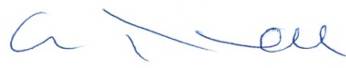 Kéthelyi Mártonokl. tájépítészmérnök TK 01-5282tájvédelmi szakértőKéthelyi Mártonokl. tájépítészmérnök TK 01-5282tájvédelmi szakértőMunkatársSipos Noémiokl. tájépítészmérnökSipos Noémiokl. tájépítészmérnökcímhrszfunkcióvédelem megnevezése1.Ady Endre u. 20. 125.LakóházH12.Arany J. u. 24.417.LakóházH13.Arany J. u. 26.418.LakóházH14.Arany J. u. 32.422.LakóházH15.Arany J. u. 34.423.LakóházH16.Béke u. 14. 488.LakóházH17.Dózsa Gy. u. 35. 600.LakóházH18.Dózsa Gy. u. 47.LakóházH19.Dózsa Gy. u. 54. 11.LakóházH110.Dózsa Gy. u. 62. 18.LakóházH111.Kossuth L. u. 19. 581.LakóházH112.Kossuth L. u. 40. 525.LakóházH113.Sport u. 7. 401.LakóházH114.Sport u. 11. 346.LakóházH115.Szabadság u. 10. 230/2.LakóházH116.Szabadság utca 20.Noszlopy kúria az 1820-as évekbőlH117.049Feszület a településkapuban (felirata: 1938 Isten Dicsőségére)H218.Kisbogdány fogadókapujában206Pléh-Krisztus H219.Kisbogdány fogadókapujában206Feszület (műkőből készült, 1871-ből való)H220.Kisbogdány fogadókapujában206Harangláb a XVII. századbólH221.Kossuth Lajos utca530 előttKőkereszt védőszentekkel 1894-bőlH222.Dózsa Gy. u.597Műkő feszület a templom előterében, 1819-bőlH223.Kossuth Lajos utca566Műkő feszület 1895-bőlH2építési munkákhozműszaki leírás: rendeltetés, forma, anyag, méretek, szín stb. leírássalépítési munkákhozhelyszínrajz, alaprajz, a megértéshez szükséges metszetek,építési munkákhozhomlokzatok, nézetek anyaghasználat és színek jelölésévelépítési munkákhozutcakép vagy fotó / látványterv vagy fotó,építési munkákhozközterületi elhelyezés esetén M=1:500 méretarányú, a közmű-szolgáltatókkal dokumentáltan egyeztetett – helyszínrajzot,építési munkákhozKerítés építés esetén geodézaiai felmérésRendeltetés-váltáshoztulajdoni lap másolat, alaprajz, külső fényképRendeltetés-váltáshozhelyszínrajz, a változással érintett alaprajzRendeltetés-váltáshozműszaki leírás, mely kitér a rendeltetés-változásból adódó környezetterhelés ismertetésére, a gépjárműelhelyezés igazolására, üzletnél technológiai ismertetéséreReklám-elhelyezéshezműszaki leírás: rendeltetés, forma, anyag, méretek, szín leírássalReklám-elhelyezéshezterv vagy fotomontázstudományos (latin) elnevezésmagyar elnevezéstudományos (latin) elnevezésmagyar elnevezésfehér akácRobinia pseudoacaciagyalogakácAmorpha fructicosabálványfaAilantus altissimakisvirágú nebáncsvirágImpatiens parviflorafehér eperMorus albabíbor nebáncsvirágImpatiens garndifloraezüstfaEleagnus angustifoliajapán keserűfű-fajokFallopia spp.zöld juharAcer negundomagas aranyvessző Solidago giganteaamerikai kőrisFraxinus pennsylvanicakanadai aranyvesszőSolidago canadensiskései meggyPrunus serotinaselyemkóróAsclepias syriacakanadai nyárPopulus x canadensisürümlevelű parlagfűAmbrosia artemissiifloranyugati ostorfaCeltis occidentalisarany ribiszkeRibes aureumadventív szőlőfajokVitis-hibridekperzsa medvetalpHeracleum persicumvadszőlőfajokParthenocissus spp.kaukázusi medvetalpHeracleum mantegazzianumsüntökEchinocystit lobataSosnowsky-medvetalpHeracleum sosnowskyiészak-amerikai őszirózsákAster novi-belgiihévízi gázlóHídrocortyle ranunculoidesolasz szerbtövisXanthium strumaium subsp. italicumfodros átokhínárLagarosiphon majoramerikai karmazsinbogyóPytholacca esculentanagyvirágú tóalmaLudwigia grandiflorajapán komlóHumulus japonicussárgavirágú tóalmaLudwigia peploidesátoktüskeCenchrus incertussárga lápbuzogányLysichiton americanustündérhínárCambomba carolinianaközönséges süllőhínárMyriophyllum aquaticumkanadai átokhínárElodea canadensisfelemáslevelű süllőhínárMyriophyllum heterophyllumaprólevelű átokhínár/vékonylevelű átokhínárElodea nuttalliikeserű hamisürömParthenium hysterophorusmoszatpáfrányokAzolla mexicana, Azolla filicuoidesördögfarok keserűfűPersicaria perfoliataborfa, tengerparti seprűcserjeBaccharis hamilifoliakuzdu nyílgyökérPueraria montanakaliforniai tündérhínárCambomba carolinianaaligátorfűAlthernanthera philoxeroidesvízijácintEichhornia crassipesóriás rebarbaraGunnera tinctoriaMicrostegium vimineum tollborzfűPennisetum setaceum